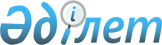 О внесении изменений и дополнений в решение районного маслихата от 22 декабря 2016 года № 88 "Об утверждении бюджета Каргалинского района на 2017 - 2019 годы"Решение маслихата Каргалинского района Актюбинской области от 14 марта 2017 года № 129. Зарегистрировано Департаментом юстиции Актюбинской области 4 апреля 2017 года № 5389
      В соответствии со статьями 104, 106 Бюджетного кодекса Республики Казахстан от 4 декабря 2008 года, с пунктом 1 статьи 6 Закона Республики Казахстан от 23 января 2001 года "О местном государственном управлении и самоуправлении в Республике Казахстан", Каргалинский районный маслихат РЕШИЛ:
      1. Внести в решение районного маслихата от 22 декабря 2016 года № 88 "Об утверждении бюджета Каргалинского района на 2017-2019 годы" (зарегистрированное в Реестре государственной регистрации нормативных правовых актов № 5212, опубликованное в эталонном контрольном банке нормативных правовых актов Республики Казахстан в электронном виде от 3 февраля 2017 года) следующие изменения и дополнения:
      в пункте 1:
      в подпункте 1):
      доходы – 
      цифры "3 535 582" заменить цифрами "3 775 704",
      в том числе по:
      поступлениям трансфертов -
      цифры "3 004 582" заменить цифрами "3 244 704"; 
      в подпункте 2):
      затраты – 
      цифры "3 535 582" заменить цифрами "3 866 558,2";
      в подпункте 5):
      дефицит бюджета цифры-
      "-222 997" заменить цифрами "-313 851,2";
      в подпункте 6):
      финансирование дефицита бюджета-
      цифры "222 997" заменить цифрами "313 851,2".
      пункт 5 изложить в следующей редакции: 
      "Учесть в районном бюджете на 2017 год поступление целевых трансфертов из Национального фонда Республики Казахстан:
      396 640 тысяч тенге - на проектирование, развитие и (или) обустройство инженерно-коммуникационной инфраструктуры;
      275 168 тысяч тенге – на проектирование и (или) строительство, реконструкцию жилья коммунального жилищного фонда";
      в пункте 7:
      в абзаце седьмом:
      цифры "274 531" заменить цифрами "174 531";
      дополнить абзацем следующего содержания: 
      3 140 тысяч тенге – на освещение улиц населенных пунктов
      и подпунктом 7-1) следующего содержания:
      "7-1) учесть в районном бюджете на 2017 год поступление целевых текущих трансфертов из областного бюджета на развитие продуктивной занятости и массового предпринимательства:
      2 826 тысяч тенге – на частичное субсидирование заработной платы;
      2 042 тысяч тенге – на молодежную практику;
      10 306 тысяч тенге – на профессиональную подготовку, переподготовку и повышение квалификации кадров.". 
      2. Приложение 1 и 5 к указанному решению изложить в редакции согласно приложению 1 и 2 к настоящему решению. 
      3. Настоящее решение вводится в действие с 1 января 2017 года.  Бюджет Каргалинского района на 2017 год Перечень бюджетных программ сельских округов на 2017 год
      продолжение таблицы
					© 2012. РГП на ПХВ «Институт законодательства и правовой информации Республики Казахстан» Министерства юстиции Республики Казахстан
				
      Председатель сессии

Секретарь районного 

      маслихата

маслихата

      А.Айжарыков

Н.Заглядова 
Приложение 1к решению районного маслихатаот 14 марта 2017 года № 129Приложение 1к решению районного маслихатаот 22 декабря 2016 года № 88
Категория
Категория
Категория
Категория
Категория
Сумма, тысяч тенге
Класс
Класс
Класс
Класс
Сумма, тысяч тенге
Подкласс
Подкласс
Подкласс
Сумма, тысяч тенге
Специфика
Специфика
Сумма, тысяч тенге
Наименование
Сумма, тысяч тенге
I.Доходы
3775704
1
Налоговые поступления
489751
1
01
Подоходный налог
178810
1
01
2
Индивидуальный подоходный налог
178810
1
03
Социальный налог
140000
1
03
1
Социальный налог
140000
1
04
Hалоги на собственность
142518
1
04
1
Hалоги на имущество
112000
1
04
3
Земельный налог
3700
1
04
4
Hалог на транспортные средства
23818
1
04
5
Единый земельный налог
3000
1
05
Внутренние налоги на товары, работы и услуги
25323
1
05
2
Акцизы
873
1
05
3
Поступления за использование природных и других ресурсов
15750
1
05
4
Сборы за ведение предпринимательской и профессиональной деятельности
8700
1
08
Обязательные платежи, взимаемые за совершение юридически значимых действий и (или) выдачу документов уполномоченными на то государственными органами или должностными лицами
3100
1
08
1
Государственная пошлина
3100
2
Неналоговые поступления
38249
2
01
Доходы от государственной собственности
2600
5
Доходы от аренды имущества, находящегося в государственной собственности
2600
2
04
Штрафы, пени, санкции, взыскания, налагаемые государственными учреждениями, финансируемыми из государственного бюджета, а также содержащимися и финансируемыми из бюджета (сметы расходов) Национального Банка Республики Казахстан 
400
1
Штрафы, пени, санкции, взыскания, налагаемые государственными учреждениями, финансируемыми из государственного бюджета, а также содержащимися и финансируемыми из бюджета (сметы расходов) Национального Банка Республики Казахстан, за исключением поступлений от организаций нефтяного сектора 
400
2
06
Прочие неналоговые поступления
35249
2
06
1
Прочие неналоговые поступления
35249
3
Поступления от продажи основного капитала
3000
3
03
Продажа земли и нематериальных активов
3000
3
03
1
Продажа земли
3000
4
Поступления трансфертов 
3244704
4
02
Трансферты из вышестоящих органов государственного управления
3244704
4
02
2
Трансферты из областного бюджета
3244704
Функциональная группа
Функциональная группа
Функциональная группа
Функциональная группа
Функциональная группа
Функциональная группа
Сумма тысяч тенге
Функциональная подгруппа
Функциональная подгруппа
Функциональная подгруппа
Функциональная подгруппа
Функциональная подгруппа
Сумма тысяч тенге
Администратор бюджетных программ
Администратор бюджетных программ
Администратор бюджетных программ
Администратор бюджетных программ
Сумма тысяч тенге
Программа
Программа
Программа
Сумма тысяч тенге
Подпрограмма
Сумма тысяч тенге
Наименование
Сумма тысяч тенге
 II. Затраты
3866558,2
01
Государственные услуги общего характера
305225
01
1
Представительные, исполнительные и другие органы, выполняющие общие функции государственного управления
237425
01
1
112
Аппарат маслихата района (города областного значения)
16238
01
1
112
001
Услуги по обеспечению деятельности маслихата района (города областного значения)
15973
003
Капитальные расходы государственного органа 
265
01
1
122
Аппарат акима района (города областного значения)
86021
01
1
122
001
Услуги по обеспечению деятельности акима района (города областного значения)
83689
003
Капитальные расходы государственного органа 
2332
01
1
123
Аппарат акима района в городе, города районного значения, поселка, села, сельского округа
135166
01
1
123
001
Услуги по обеспечению деятельности акима района в городе, города районного значения, поселка, села, сельского округа
124106
022
Капитальные расходы государственного органа
11060
2
Финансовая деятельность
20043
452
Отдел финансов района (города областного значения)
20043
452
001
Услуги по реализации государственной политики в области исполнения бюджета и управления коммунальной собственностью района (города областного значения)
18634
003
Проведение оценки имущества в целях налогообложения
678
010
Приватизация, управление коммунальным имуществом, постприватизационная деятельность и регулирование споров, связанных с этим
375
018
Капитальные расходы государственного органа 
356
5
Планирование и статистическая деятельность
18768
453
Отдел экономики и бюджетного планирования района (города областного значения)
18768
001
Услуги по реализации государственной политики в области формирования и развития экономической политики, системы государственного планирования
15007
004
Капитальные расходы государственного органа 
3761
9
Прочие государственные услуги общего характера
28989
454
Отдел предпринимательства и сельского хозяйства района (города областного значения)
18755
001
Услуги по реализации государственной политики на местном уровне в области развития предпринимательства и сельского хозяйства
18120
007
Капитальные расходы государственного органа 
635
458
Отдел жилищно-коммунального хозяйства, пассажирского транспорта и автомобильных дорог района (города областного значения)
10234
001
Услуги по реализации государственной политики на местном уровне в области жилищно-коммунального хозяйства, пассажирского транспорта и автомобильных дорог
10074
013
Капитальные расходы государственного органа
160
02
Оборона
20484
02
1
Военные нужды
1190
02
1
122
Аппарат акима района (города областного значения)
1190
02
1
122
005
Мероприятия в рамках исполнения всеобщей воинской обязанности
1190
2
Организация работы по чрезвычайным ситуациям
19294
122
Аппарат акима района (города областного значения)
19294
122
006
Предупреждение и ликвидация чрезвычайных ситуаций масштаба района (города областного значения)
18069
007
Мероприятия по профилактике и тушению степных пожаров районного (городского) масштаба, а также пожаров в населенных пунктах, в которых не созданы органы государственной противопожарной службы
1225
03
Общественный порядок, безопасность, правовая, судебная, уголовно-исполнительная деятельность
2973
9
Прочие услуги в области общественного порядка и безопасности
2973
458
Отдел жилищно-коммунального хозяйства, пассажирского транспорта и автомобильных дорог района (города областного значения)
2973
458
021
Обеспечение безопасности дорожного движения в населенных пунктах
2973
04
Образование
1790869
04
1
Дошкольное воспитание и обучение
203479
464
Отдел образования района (города областного значения)
200179
009
Обеспечение деятельности организаций дошкольного воспитания и обучения
167270
040
Реализация государственного образовательного заказа в дошкольных организациях образования
32909
466
Отдел архитектуры, градостроительства и строительства района (города областного значения)
3300
037
Строительство и реконструкция объектов дошкольного воспитания и обучения
3300
2
Начальное, основное среднее и общее среднее образование
1453345
2
123
Аппарат акима района в городе, города районного значения, поселка, села, сельского округа
1521
2
123
005
Организация бесплатного подвоза учащихся до школы и обратно в сельской местности
1521
464
Отдел образования района (города областного значения)
1385202
003
Общеобразовательное обучение
1299682
006
Дополнительное образование для детей
85520
465
Отдел физической культуры и спорта района (города областного значения)
44122
017
Дополнительное образование для детей и юношества по спорту
44122
466
Отдел архитектуры, градостроительства и строительства района (города областного значения)
22500
021
Строительство и реконструкция объектов начального, основного среднего и общего среднего образования
22500
9
Прочие услуги в области образования
134045
464
Отдел образования района (города областного значения)
134045
001
Услуги по реализации государственной политики на местном уровне в области образования
15880
004
Информатизация системы образования в государственных учреждениях образования района (города областного значения)
18335
005
Приобретение и доставка учебников, учебно-методических комплексов для государственных учреждений образования района (города областного значения)
22892
007
Проведение школьных олимпиад, внешкольных мероприятий и конкурсов районного (городского) масштаба
5008
012
Капитальные расходы государственного органа 
208
015
Ежемесячные выплаты денежных средств опекунам (попечителям) на содержание ребенка-сироты (детей-сирот), и ребенка (детей), оставшегося без попечения родителей
9067
067
Капитальные расходы подведомственных государственных учреждений и организаций
62655
06
Социальная помощь и социальное обеспечение
249283
1
Социальное обеспечение
29622
451
Отдел занятости и социальных программ района (города областного значения)
14800
005
Государственная адресная социальная помощь
161
016
Государственные пособия на детей до 18 лет
9630
025
Внедрение обусловленной денежной помощи по проекту "Өрлеу"
5009
464
Отдел образования района (города областного значения)
14822
030
Содержание ребенка (детей), переданного патронатным воспитателям
14822
2
Социальная помощь
193914
2
123
Аппарат акима района в городе, города районного значения, поселка, села, сельского округа
14427
2
123
003
Оказание социальной помощи нуждающимся гражданам на дому
14427
451
Отдел занятости и социальных программ района (города областного значения)
179487
451
002
Программа занятости
89801
004
Оказание социальной помощи на приобретение топлива специалистам здравоохранения, образования, социального обеспечения, культуры, спорта и ветеринарии в сельской местности в соответствии с законодательством Республики Казахстан
8318
006
Оказание жилищной помощи
10000
007
Социальная помощь отдельным категориям нуждающихся граждан по решениям местных представительных органов
43525
017
Обеспечение нуждающихся инвалидов обязательными гигиеническими средствами и предоставление услуг специалистами жестового языка, индивидуальными помощниками в соответствии с индивидуальной программой реабилитации инвалида
12777
023
Обеспечение деятельности центров занятости населения
15066
9
Прочие услуги в области социальной помощи и социального обеспечения
25747
451
Отдел занятости и социальных программ района (города областного значения)
25747
451
001
Услуги по реализации государственной политики на местном уровне в области обеспечения занятости и реализации социальных программ для населения
21314
011
Оплата услуг по зачислению, выплате и доставке пособий и других социальных выплат
630
021
Капитальные расходы государственного органа 
3803
07
Жилищно-коммунальное хозяйство
1002127,4
07
1
Жилищное хозяйство
794801,4
458
Отдел жилищно-коммунального хозяйства, пассажирского транспорта и автомобильных дорог района (города областного значения)
2700
003
Организация сохранения государственного жилищного фонда
2700
464
Отдел образования района (города областного значения)
1000
026
Ремонт объектов городов и сельских населенных пунктов в рамках Программы развития продуктивной занятости и массового предпринимательства
1000
466
Отдел архитектуры, градостроительства и строительства района (города областного значения)
791101,4
003
Проектирование и (или) строительство, реконструкция жилья коммунального жилищного фонда
341236
466
004
Проектирование, развитие и (или) обустройство инженерно-коммуникационной инфраструктуры
449865,4
2
Коммунальное хозяйство
179971
458
Отдел жилищно-коммунального хозяйства, пассажирского транспорта и автомобильных дорог района (города областного значения)
170827
458
012
Функционирование системы водоснабжения и водоотведения
15584
458
026
Организация эксплуатации тепловых сетей, находящихся в коммунальной собственности районов (городов областного значения)
500
027
Организация эксплуатации сетей газификации, находящихся в коммунальной собственности районов (городов областного значения)
152
028
Развитие коммунального хозяйства
2568
058
Развитие системы водоснабжения и водоотведения в сельских населенных пунктах
152023
466
Отдел архитектуры, градостроительства и строительства района (города областного значения)
9144
005
Развитие коммунального хозяйства
9144
3
Благоустройство населенных пунктов
27355
3
123
Аппарат акима района в городе, города районного значения, поселка, села, сельского округа
15944
008
Освещение улиц населенных пунктов
6860
3
123
009
Обеспечение санитарии населенных пунктов
527
011
Благоустройство и озеленение населенных пунктов
8557
458
Отдел жилищно-коммунального хозяйства, пассажирского транспорта и автомобильных дорог района (города областного значения)
11411
015
Освещение улиц населенных пунктов
7811
018
Благоустройство и озеленение населенных пунктов
3600
08
Культура, спорт, туризм и информационное пространство
178795
08
1
Деятельность в области культуры
70678
455
Отдел культуры и развития языков района (города областного значения)
70678
455
003
Поддержка культурно-досуговой работы
70678
2
Спорт
10824
465
Отдел физической культуры и спорта района (города областного значения)
7824
001
Услуги по реализации государственной политики на местном уровне в сфере физической культуры и спорта
6245
004
Капитальные расходы государственного органа 
120
006
Проведение спортивных соревнований на районном (города областного значения) уровне
535
007
Подготовка и участие членов сборных команд района (города областного значения) по различным видам спорта на областных спортивных соревнованиях
577
032
Капитальные расходы подведомственных государственных учреждений и организаций
347
466
Отдел архитектуры, градостроительства и строительства района (города областного значения)
3000
008
Развитие объектов спорта
3000
3
Информационное пространство
56292
455
Отдел культуры и развития языков района (города областного значения)
45357
455
006
Функционирование районных (городских) библиотек
44877
455
007
Развитие государственного языка и других языков народа Казахстана
480
456
Отдел внутренней политики района (города областного значения)
10935
456
002
Услуги по проведению государственной информационной политики
10935
9
Прочие услуги по организации культуры, спорта, туризма и информационного пространства
41001
455
Отдел культуры и развития языков района (города областного значения)
24168
455
001
Услуги по реализации государственной политики на местном уровне в области развития языков и культуры
9089
032
Капитальные расходы подведомственных государственных учреждений и организаций
15079
456
Отдел внутренней политики района (города областного значения)
16833
456
001
Услуги по реализации государственной политики на местном уровне в области информации, укрепления государственности и формирования социального оптимизма граждан
8715
003
Реализация мероприятий в сфере молодежной политики
7710
006
Капитальные расходы государственного органа 
153
032
Капитальные расходы подведомственных государственных учреждений и организаций
255
09
Топливно-энергетический комплекс и недропользование
19338
9
Прочие услуги в области топливно-энергетического комплекса и недропользования
19338
466
Отдел архитектуры, градостроительства и строительства района (города областного значения)
19338
036
Развитие газотранспортной системы 
19338
10
Сельское, водное, лесное, рыбное хозяйство, особо охраняемые природные территории, охрана окружающей среды и животного мира, земельные отношения
70005
10
1
Сельское хозяйство
45753
473
Отдел ветеринарии района (города областного значения)
45753
001
Услуги по реализации государственной политики на местном уровне в сфере ветеринарии
7949
003
Капитальные расходы государственного органа 
213
005
Обеспечение функционирования скотомогильников (биотермических ям)
5114
006
Организация санитарного убоя больных животных
1681
007
Организация отлова и уничтожения бродячих собак и кошек
686
008
Возмещение владельцам стоимости изымаемых и уничтожаемых больных животных, продуктов и сырья животного происхождения
1000
010
Проведение мероприятий по идентификации сельскохозяйственных животных 
2217
011
Проведение противоэпизоотических мероприятий
26893
6
Земельные отношения
11627
463
Отдел земельных отношений района (города областного значения)
11627
463
001
Услуги по реализации государственной политики в области регулирования земельных отношений на территории района (города областного значения)
11169
007
Капитальные расходы государственного органа 
458
9
Прочие услуги в области сельского, водного, лесного, рыбного хозяйства, охраны окружающей среды и земельных отношений
12625
453
Отдел экономики и бюджетного планирования района (города областного значения)
12625
099
Реализация мер по оказанию социальной поддержки специалистов
12625
11
Промышленность, архитектурная, градостроительная и строительная деятельность
11440
2
Архитектурная, градостроительная и строительная деятельность
11440
466
Отдел архитектуры, градостроительства и строительства района (города областного значения)
11440
466
001
Услуги по реализации государственной политики в области строительства, улучшения архитектурного облика городов, районов и населенных пунктов области и обеспечению рационального и эффективного градостроительного освоения территории района (города областного значения)
10875
015
Капитальные расходы государственного органа 
565
12
Транспорт и коммуникации
127112,2
12
1
Автомобильный транспорт
127112,2
12
1
123
Аппарат акима района в городе, города районного значения, поселка, села, сельского округа
2071
12
1
123
013
Обеспечение функционирования автомобильных дорог в городах районного значения, поселках, селах, сельских округах
2071
458
Отдел жилищно-коммунального хозяйства, пассажирского транспорта и автомобильных дорог района (города областного значения)
125041,2
458
023
Обеспечение функционирования автомобильных дорог
24071,2
045
Капитальный и средний ремонт автомобильных дорог районного значения и улиц населенных пунктов
100970
13
Прочие
34134
3
Поддержка предпринимательской деятельности и защита конкуренции
1000
454
Отдел предпринимательства и сельского хозяйства района (города областного значения)
1000
006
Поддержка предпринимательской деятельности
1000
9
Прочие
33134
123
Аппарат акима района в городе, города районного значения, поселка, села, сельского округа
21943
040
Реализация мер по содействию экономическому развитию регионов в рамках Программы развития регионов до 2020 года
21943
452
Отдел финансов района (города областного значения)
10620
452
012
Резерв местного исполнительного органа района (города областного значения)
10620
453
Отдел экономики и бюджетного планирования района (города областного значения)
571
003
Разработка или корректировка, а также проведение необходимых экспертиз технико-экономических обоснований местных бюджетных инвестиционных проектов и конкурсных документаций проектов государственно-частного партнерства, концессионных проектов, консультативное сопровождение проектов государственно-частного партнерства и концессионных проектов
571
15
Трансферты
54772,6
1
Трансферты
54772,6
452
Отдел финансов района (города областного значения)
54772,6
006
Возврат неиспользованных (недоиспользованных) целевых трансфертов
8443,7
051
Трансферты органам местного самоуправления
46328
054
Возврат сумм неиспользованных (недоиспользованных) целевых трансфертов, выделенных из республиканского бюджета за счет целевого трансферта из Национального фонда Республики Казахстан
0,9
III. Чистое бюджетное кредитование 
222997
 Бюджетные кредиты
237177
7
Жилищно-коммунальное хозяйство
203142
1
Жилищное хозяйство
203142
458
Отдел жилищно-коммунального хозяйства, пассажирского транспорта и автомобильных дорог района (города областного значения)
203142
053
Кредитование на реконструкцию и строительство систем тепло-, водоснабжения и водоотведения
203142
10
Сельское, водное, лесное, рыбное хозяйство, особо охраняемые природные территории, охрана окружающей среды и животного мира, земельные отношения
34035
10
9
Прочие услуги в области сельского, водного, лесного, рыбного хозяйства, охраны окружающей среды и земельных отношений
34035
453
Отдел экономики и бюджетного планирования района (города областного значения)
34035
006
Бюджетные кредиты для реализации мер социальной поддержки специалистов
34035
Категория
Категория
Категория
Категория
Категория
Сумма, тысяч тенге
Класс
Класс
Класс
Класс
Сумма, тысяч тенге
Подкласс
Подкласс
Подкласс
Сумма, тысяч тенге
Специфика
Специфика
Сумма, тысяч тенге
Наименование
Сумма, тысяч тенге
5
Погашение бюджетных кредитов
14180
01
Погашение бюджетных кредитов
14180
1
Погашение бюджетных кредитов, выданных из государственного бюджета
14180
Функциональная группа
Функциональная группа
Функциональная группа
Функциональная группа
Функциональная группа
Функциональная группа
Сумма тысяч тенге
Функциональная подгруппа
Функциональная подгруппа
Функциональная подгруппа
Функциональная подгруппа
Функциональная подгруппа
Сумма тысяч тенге
Администратор бюджетных программ
Администратор бюджетных программ
Администратор бюджетных программ
Администратор бюджетных программ
Сумма тысяч тенге
Программа
Программа
Программа
Сумма тысяч тенге
Подпрограмма
Сумма тысяч тенге
Наименование
Сумма тысяч тенге
IV. Сальдо по операциям с финансовыми активами
0
Приобретение финансовых активов
0
13
Прочие 
0
9
Прочие 
0
452
Отдел финансов района (города областного значения)
0
014
Формирование или увеличение уставного капитала юридических лиц
0
V. Дефицит (профицит) бюджета 
-313851,2
VI. Финансирование дефицита (использование профицита) бюджета
313851,2
Категория
Категория
Категория
Категория
Категория
Сумма, тысяч тенге
Класс
Класс
Класс
Класс
Сумма, тысяч тенге
Подкласс
Подкласс
Подкласс
Сумма, тысяч тенге
Специфика
Специфика
Сумма, тысяч тенге
Наименование
Сумма, тысяч тенге
7
Поступления займов
237177
01
Внутренние государственные займы
237177
2
Договоры займа
237177
Функциональная группа
Функциональная группа
Функциональная группа
Функциональная группа
Функциональная группа
Функциональная группа
Сумма тысяч тенге
Функциональная подгруппа
Функциональная подгруппа
Функциональная подгруппа
Функциональная подгруппа
Функциональная подгруппа
Сумма тысяч тенге
Администратор бюджетных программ
Администратор бюджетных программ
Администратор бюджетных программ
Администратор бюджетных программ
Сумма тысяч тенге
Программа
Программа
Программа
Сумма тысяч тенге
Подпрограмма
Сумма тысяч тенге
Наименование
Сумма тысяч тенге
16
Погашение займов
14180
16
1
Погашение займов
14180
16
1
452
Отдел финансов района (города областного значения)
14180
16
1
452
008
Погашение долга местного исполнительного органа перед вышестоящим бюджетом
14180
Категория
Категория
Категория
Категория
Категория
Сумма, тысяч тенге
Класс
Класс
Класс
Класс
Сумма, тысяч тенге
Подкласс
Подкласс
Подкласс
Сумма, тысяч тенге
Специфика
Специфика
Сумма, тысяч тенге
Наименование
Сумма, тысяч тенге
8
Используемые остатки бюджетных средств
90854,2
01
01
Остатки бюджетных средств
90854,2
16
1
1
Свободные остатки бюджетных средств
90854,2Приложение 2 к решению районного маслихата от 14 марта 2017 года № 129Приложение 5 к решению районного маслихата от 22 декабря 2016 года № 88
001
022
003
005
008
Наименование аульных (сельских) округов
Услуги по обеспечению деятельности акима района в городе, города районного значения, поселка, села, сельского округа
Капитальные расходы государственного органа
Оказание социальной помощи нуждающимся гражданам на дому
Организация бесплатного подвоза учащихся до школы и обратно в сельской местности 
Освещение улиц населенных пунктов
Алимбетовский сельский округ
13009
714
1419
84
1405
Ащылысайский сельский округ
15753
150
2179
0
0
Бадамшинский сельский округ 
23525
1370
6009
562
0
Велиховский сельский округ
12320
3641
0
88
0
Желтауский сельский округ
16463
499
1176
134
0
Кемпирсайский сельский округ
13556
284
476
378
0
Кос-Истекский сельский округ
15846
516
3168
18
2798
Степной сельский округ
13634
3886
0
257
2657
Итого
124106
11060
14427
1521
6860
009
011
013
040
Всего
Наименование аульных (сельских) округов
Обеспечение санитарии населенных пунктов
Благоустройство и озеленение населенных пунктов
Обеспечение функционирования автомобильных дорог в городах районного значения, поселках, селах, сельских округах
Реализация мер по содействию экономическому развитию регионов в рамках Программы "Развитие регионов" 
Всего
Алимбетовский сельский округ
0
17
0
1800
18448
Ащылысайский сельский округ
0
0
0
1743
19825
Бадамшинский сельский округ 
0
7713
0
6700
45879
Велиховский сельский округ
0
302
695
1200
18246
Желтауский сельский округ
527
450
0
4000
23249
Кемпирсайский сельский округ
0
0
876
2300
17870
Кос-Истекский сельский округ
0
0
0
3000
25346
Степной сельский округ
0
75
500
1200
22209
Итого
527
8557
2071
21943
191072